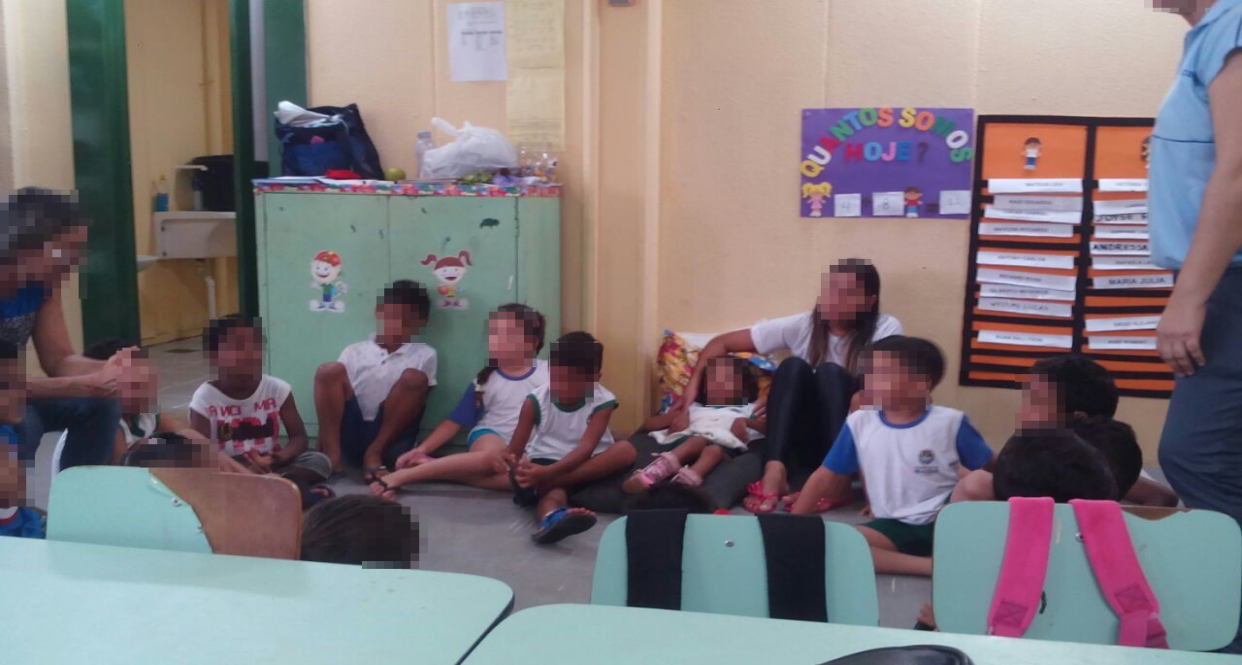 Figura 1: Posicionamento de Beatriz na atividade de roda.